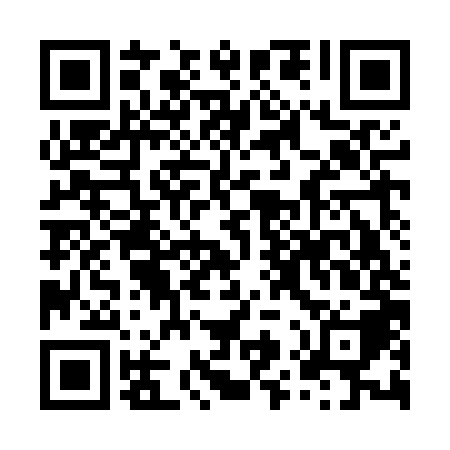 Ramadan times for Genergen, BelgiumMon 11 Mar 2024 - Wed 10 Apr 2024High Latitude Method: Angle Based RulePrayer Calculation Method: Muslim World LeagueAsar Calculation Method: ShafiPrayer times provided by https://www.salahtimes.comDateDayFajrSuhurSunriseDhuhrAsrIftarMaghribIsha11Mon5:095:096:5712:463:536:356:358:1712Tue5:075:076:5512:453:546:366:368:1913Wed5:045:046:5312:453:556:386:388:2014Thu5:025:026:5112:453:566:406:408:2215Fri5:005:006:4912:443:576:416:418:2416Sat4:574:576:4612:443:586:436:438:2617Sun4:554:556:4412:443:596:446:448:2718Mon4:524:526:4212:444:006:466:468:2919Tue4:504:506:4012:434:016:486:488:3120Wed4:474:476:3812:434:026:496:498:3321Thu4:454:456:3512:434:036:516:518:3522Fri4:424:426:3312:424:046:526:528:3723Sat4:404:406:3112:424:056:546:548:3924Sun4:374:376:2912:424:066:566:568:4025Mon4:354:356:2712:424:076:576:578:4226Tue4:324:326:2412:414:086:596:598:4427Wed4:304:306:2212:414:097:007:008:4628Thu4:274:276:2012:414:107:027:028:4829Fri4:254:256:1812:404:117:047:048:5030Sat4:224:226:1612:404:117:057:058:5231Sun5:195:197:141:405:128:078:079:541Mon5:175:177:111:395:138:088:089:562Tue5:145:147:091:395:148:108:109:583Wed5:115:117:071:395:158:128:1210:004Thu5:095:097:051:395:168:138:1310:025Fri5:065:067:031:385:168:158:1510:046Sat5:035:037:011:385:178:168:1610:077Sun5:005:006:581:385:188:188:1810:098Mon4:584:586:561:375:198:198:1910:119Tue4:554:556:541:375:198:218:2110:1310Wed4:524:526:521:375:208:238:2310:15